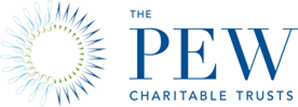 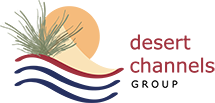 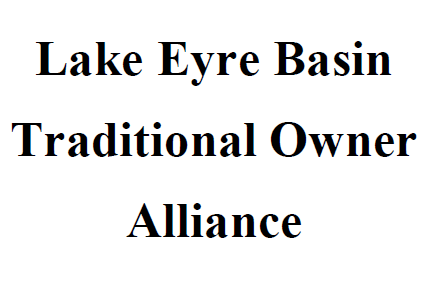 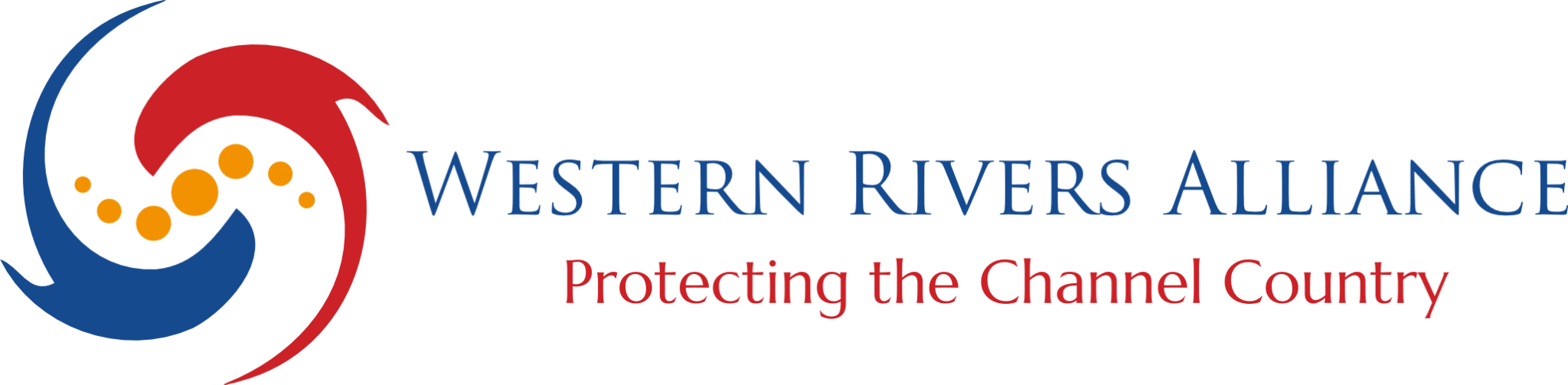 16 March 2023Hon. Annastacia Palaszczuk Premier of QueenslandDear Premier, As members of the Lake Eyre Basin Stakeholder Advisory Group (LEB-SAG) we collectively call on the Queensland government to release the Regulatory Impact Statement (RIS) for public consultation without further delay.  LEB-SAG meetings to inform the development of the RIS were an extensive good-faith process involving significant commitment from all parties. The process concluded in July 2022. It is of vital importance that the RIS be urgently released, allowing the community to be consulted on the policy options and the matter resolved to provide certainty to all stakeholders.Sincerely,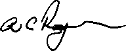 Anthony Rayner ChairRAPAD0418 961 372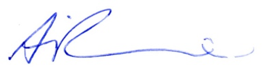 Andrew PiconeQueensland Manager The Pew Charitable Trusts0457 798 359 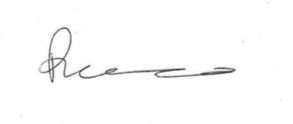 Riley Rocco Coordinator Western Rivers Alliance0415 568 247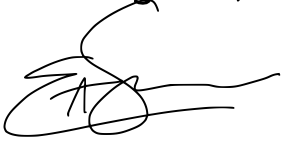 Ellie SmithQueensland CoordinatorLock the Gate 0448335452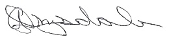 Andrew DrysdaleChairDesert Channels Group 0407 634 224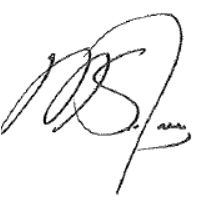 Michael GuerinCEOAgforce0488 002 092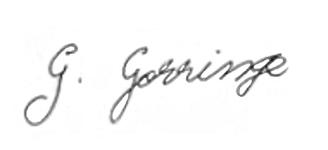 George GorringeExecutive MemberLake Eyre Basin Traditional Owners Alliance0455 751 337Joint Statement 14 March 2023 As members of the Lake Eyre Basin Stakeholder Advisory Group (LEB-SAG) we collectively call on the Queensland government to release the Regulatory Impact Statement (RIS) for public consultation without further delay.  LEB-SAG meetings to inform the development of the RIS were an extensive good-faith process involving significant commitment from all parties. The process concluded in July 2022. It is of vital importance that the RIS be urgently released, allowing the community to be consulted on the policy options and the matter resolved to provide certainty to all stakeholders.For comment: Anthony Rayner ChairRAPAD0418 961 372Andrew PiconeQueensland Manager The Pew Charitable Trusts0457 798 359 Riley Rocco Coordinator Western Rivers Alliance0415 568 247Ellie SmithQueensland CoordinatorLock the Gate 0448335452Andrew DrysdaleChairDesert Channels Group 0407 634 224Michael GuerinCEOAgforce0488 002 092George GorringeExecutive MemberLake Eyre Basin Traditional Owners Alliance0455 751 337